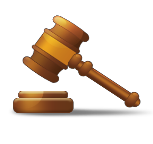 Minutes Draft Thursday 18 April 2:10pm – 4:00pmrm. 6203Mission: to empower and transform a global community of learnersOpening Procedures [2:10]Deep Dive Discussion [~2:15-3:45] Key Question- Why/What does the ASenate need to know/do?Final Announcements and Adjournment [~3:55-4:00]ItemPresenterTimeDetailsAction/ Info/ProcedureCall to orderPresident12:14pmProcedureRoll/IntroductionsSecretary1Quorum is 7/13 voting members: 1 vote/each GC member,1 vote/each Division and each GroupJarrod Feiner, Courtney Mogg, Nathan Jones, Leigh Anne Shaw, Kate Browne, John Ulloa, Ronda Wimmer, Barbara Corzonkoff, Dan Ming, Filipp Gleyzer, Tom Broxholm, Bridget Fischer, Erinn Struss, Carla Grandy, Sara Benchonra, Richard Torres, Dani Lapuz,, Ray Hernandez, Jing FolsomProcedureConsent agendaPresident0Adoption of today’s agendaPresident1M: Fischer; S: Ming/ Pass unanimouslyAction/ MaterialsAdoption of previous mtg. minutesSecretary1M: /S: approvedAction/MaterialsTimekeeper-----0Erinn Struss Public CommentPublic1Tom Broxolm:Conversation with Tom Mohr about Automotive facing 2 retirees (May 7th celebration) that did not get replaced. Tom presented data to show need for replacement. Enrollment has increased; program has highest success and retention in the college; Asking Senate to support Auto’s need for more faculty, as they will need to turn away students if they do not get more faculty.Leigh Anne Shaw:Shared that many faculty had contacted her with concerns about the new appointee to the position of president at Skyline College, who had had two votes of no confidence against her at her former district. Shaw shared that she had reached out to both presidents of the senates of the colleges at that district, who both confirmed that the issues were primarily surrounding participatory governance. She advised that, in her District Senate position, it was not something she would bring forward to the board, but that faculty could choose to address the board if they wished.  
Kate Browne stated that this item would be agendized for a future meeting.InformationTOTAL5ItemPresenterTimeDetailsInfo/Action/DiscussionAnnouncementsJones Browne10Elections for Academic Senate 2019-20 are being held this month.- Divisions are forwarding election results to AS President/VP by 4/29-General election nominations for Adjunct Senators & CTE Liaison were due to Nominating Committee by 4/17; elections will be held 4/22-29-Executive Council & Standing Committee Chairs will move to Year 2 of term.State ASenate: Resolutions were forwarded to relevant college parties for discussion; President Williams Browne took to Plenary for debate; see final results on website www.asccc.org under the Resolutions tab.Meyer Teaching Award nominations are due to Professional Personnel Chair Yonemura-Fabian by 4/29.Exec-Exec Retreat, first of its kind, will be held May 3, with Admin Team and AS Exec [Officers & Standing Committee Chairs]ASSC President appointment of VP Sara Benchonra as Interim President [Michelle Chee resignation]InfoScreening Committee: Promise Scholar CounselorEscobar5Kim Davalos – Promise Counselor Melanie Espinueva – EOPS CounselorLucy Jovel – Transfer Center Counselor & Coordinator Ellen Murray – Promise Scholars Program DirectorThere was concern because of the number of untenured positions on this committee. This item was tabled due to absence of the representing dean.ActionScreening Committee: Physics Instructor- ReplacementHernandez5Adam Windham (Physics-Faculty) Safiyyah Forbes (Chemistry-Faculty)Nick Langhoff (Engineering, Computer Science, Physics-Faculty) Lorraine DeMello (STEM MetaMajor Counselor)Ray Hernandez (Dean SMT)There was concern over a non-tenured position as chair; it was recommended to use the STEM counselor. Dean Hernandez agreed to take it under consideration.M: Struss/S: Grandy/ Pass unanimouslyActionFaculty Eval Committee: Pia Walawalkar,Tenure-Track Year 2Morello [Acting ASLC Dean]5Kim Lim, FT Librarian [Skyline], Chair Rob Williams, FT English Faculty Diana Tedone, FT Librarian [Cañada]Gabriela Nocito, Director of Learning Commons, AdminM: Fischer/ S: Struss ; Pass unanimouslyActionFaculty Eval Committee, Gabe Saucedo,Tenure-Track Year 3Morello [KAD Dean]5Kevin Corsiglia, KAD Faculty & Chair Dino Nomicos, KAD FacultyJan Fosberg, KAD Faculty Justin Piergrossi, KAD FacultyConcern that this might be Saucedo’s 4th year; this might be a typo. The Senate assumed it was year 4 and voted.M: Ulloa/S:Wimmer; Pass unanimouslyActionD3: Guided PathwaysGrandy15Next generation of the Scale of Adoption for Guided Pathways, which needs to go to the State Chancellor’s Office by 4/30. This is aDraft for AS input, to be finalized SeptemberCarla presented draft version of “Guided pathways essential practices: Scale of adoption self-assessment, California Community Colleges’ Assessment of Progress in the Implementing of Guided Pathways” to the senators. Feedback is needed from senators. In August or September, design team will present the revised draft to AS for approval.Detailed document is on AS website “ CCRC_SOAA_CCC February 2019 V4”Carla mainly drafted the document with the contribution from different divisions and/or offices, such as counseling division, Career Technical Education office, Vice President of Instruction office.Particular questions/interests: PAGE 21,Our college is hosting 500+ incoming students on Preview Day: May 10, Need 25 faculty to participate in workshop sessions. Email Carla at grandyc@smccd.edu if interested.On April 24, from 2-4 pm, Planning day for college-wide big events at room 4-301. Email Carla at grandyc@smccd.edu if interested.DiscussionD3: Student-Ready ResolutionJones Browne45Draft of Resolution will be introduced, for First Reading and Comment by ASenate. A perfected Resolution will be brought tonext meeting for AS approval. Resolution WHEREAS states the needs, what known to be trueTO BE RESOLVED is how to meet the needs.Separate into 5 groups of 4 person each group, group discussionGroup 1: whereas 1-3Group 2: Whereas 4-5Group 3: To be resolved 1-2Group 4: To be resolved 3-4Group 5: To be resolved 5-7Groups made suggestion to the resolution, here are some highlights, Whereas #2: Whereas the “brutal truths” as to outcomes for students at Skyline College show that  some approach we have taken as an institution do not sufficiently supporting……..Whereas#3: whereas via Skyline college promise our institution has committed to supporting all students……To be resolved #1-2, add “ address students’ basic needs”, consider delete “ result in equality of outcomes To be resolved # 3: for accessible professional developmentTo be resolved #5: considered delete “ administered by the faculty senate for the purpose of making grants to”Group 1 may want to add a new “To be resolved”Group 2 add a resolved about “ what it takes”Nathan collected all the detailed feedback/suggestion on paper and the drafting team is going to revise resolution based on the feedback from senators.Discussion/ ActionTOTAL90ItemPresenterTimeDetailsAction/ InfoAdjournmentNext Meeting Th 5/2/19 D3: Professional Development & Skyline Equity Strategic Plan [also Elections results, Year-EndParty, Awards & AS Scholarship]BrowneTOTAL5100M:Jarrod	/ S: RichardMinutes submitted by: Jing FolsomAction